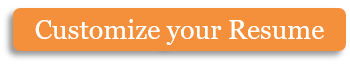 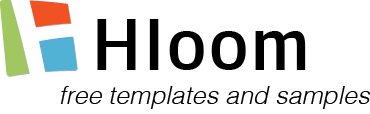 Credit Card Authorization formCopyright information - Please read© This Free Microsoft Office Template is the copyright of Hloom.com. You can download and modify this template for your own personal use. You can (and should!) remove this copyright notice (click here to see how) before customizing the template.You may not distribute or resell this template, or its derivatives, and you may not make it available on other websites without our prior permission. All sharing of this template must be done using a link to http://www.hloom.com/. For any questions relating to the use of this template please email us - info@hloom.comDate:Date:Company Name:Company Name:Company Name:Company Name:Company Name:Company Name:Company Name:Name as it appears on Credit Card:Name as it appears on Credit Card:Name as it appears on Credit Card:Name as it appears on Credit Card:Name as it appears on Credit Card:Name as it appears on Credit Card:Name as it appears on Credit Card:Name as it appears on Credit Card:Name as it appears on Credit Card:Name as it appears on Credit Card:Name as it appears on Credit Card:Name as it appears on Credit Card:Name as it appears on Credit Card:Name as it appears on Credit Card:Street Address:Street Address:Street Address:Street Address:Street Address:Street Address:Street Address:City:City:City:State/Province:State/Province:State/Province:State/Province:State/Province:State/Province:Zip:Zip:Country:Country:Country:Country:Email:Email:Email:Phone:Phone:Credit Card Type:Credit Card Type:Credit Card Type:Credit Card Type:Credit Card Type:Credit Card Type:Credit Card Type:Credit Card Type:VISAVISAVISAVISAVISAMasterCardMasterCardMasterCardMasterCardMasterCardMasterCardMasterCardAmerican ExpressAmerican ExpressAmerican ExpressDiscoverCredit Card Number:Credit Card Number:Credit Card Number:Credit Card Number:Credit Card Number:Credit Card Number:Credit Card Number:Credit Card Number:Credit Card Number:Exp. Date:Exp. Date:Exp. Date:Exp. Date:Exp. Date:CVV #:CVV #:CVV #:Invoice/Product/Service order #:Invoice/Product/Service order #:Invoice/Product/Service order #:Invoice/Product/Service order #:Invoice/Product/Service order #:Invoice/Product/Service order #:Invoice/ Product/ Service order #:Invoice/ Product/ Service order #:Invoice/ Product/ Service order #:Invoice/ Product/ Service order #:Invoice/ Product/ Service order #:Invoice/ Product/ Service order #:Invoice/ Product/ Service order #:Invoice/ Product/ Service order #:Invoice/ Product/ Service order #:Invoice/ Product/ Service order #:Invoice/ Product/ Service order #:Invoice/ Product/ Service order #:Invoice/ Product/ Service order #:Invoice/ Product/ Service order #:Authorized Amount:Authorized Amount:Authorized Amount:Select One:Select One:Select One:Select One:Select One:Select One:Select One:Select One:Select One:Select One:Select One:Select One:Select One:Select One:Select One:Select One:Select One:Select One:Select One:Select One:Select One:Select One:Select One:Select One:One-time charge onlyOne-time charge onlyOne-time charge onlyOne-time charge onlyOne-time charge onlyOne-time charge onlyOne-time charge onlyOne-time charge onlyOne-time charge onlyOne-time charge onlyOne-time charge onlyOne-time charge onlyOne-time charge onlyOne-time charge onlyOne-time charge onlyOne-time charge onlyOne-time charge onlyOne-time charge onlyOne-time charge onlyOne-time charge onlyOne-time charge onlyOne-time charge onlyOne-time charge onlyAuthorize COMPANY NAME to keep on file for future approved payments*Authorize COMPANY NAME to keep on file for future approved payments*Authorize COMPANY NAME to keep on file for future approved payments*Authorize COMPANY NAME to keep on file for future approved payments*Authorize COMPANY NAME to keep on file for future approved payments*Authorize COMPANY NAME to keep on file for future approved payments*Authorize COMPANY NAME to keep on file for future approved payments*Authorize COMPANY NAME to keep on file for future approved payments*Authorize COMPANY NAME to keep on file for future approved payments*Authorize COMPANY NAME to keep on file for future approved payments*Authorize COMPANY NAME to keep on file for future approved payments*Authorize COMPANY NAME to keep on file for future approved payments*Authorize COMPANY NAME to keep on file for future approved payments*Authorize COMPANY NAME to keep on file for future approved payments*Authorize COMPANY NAME to keep on file for future approved payments*Authorize COMPANY NAME to keep on file for future approved payments*Authorize COMPANY NAME to keep on file for future approved payments*Authorize COMPANY NAME to keep on file for future approved payments*Authorize COMPANY NAME to keep on file for future approved payments*Authorize COMPANY NAME to keep on file for future approved payments*Authorize COMPANY NAME to keep on file for future approved payments*Authorize COMPANY NAME to keep on file for future approved payments*Authorize COMPANY NAME to keep on file for future approved payments*Authorize COMPANY NAME to keep on file and charge all future invoices **Authorize COMPANY NAME to keep on file and charge all future invoices **Authorize COMPANY NAME to keep on file and charge all future invoices **Authorize COMPANY NAME to keep on file and charge all future invoices **Authorize COMPANY NAME to keep on file and charge all future invoices **Authorize COMPANY NAME to keep on file and charge all future invoices **Authorize COMPANY NAME to keep on file and charge all future invoices **Authorize COMPANY NAME to keep on file and charge all future invoices **Authorize COMPANY NAME to keep on file and charge all future invoices **Authorize COMPANY NAME to keep on file and charge all future invoices **Authorize COMPANY NAME to keep on file and charge all future invoices **Authorize COMPANY NAME to keep on file and charge all future invoices **Authorize COMPANY NAME to keep on file and charge all future invoices **Authorize COMPANY NAME to keep on file and charge all future invoices **Authorize COMPANY NAME to keep on file and charge all future invoices **Authorize COMPANY NAME to keep on file and charge all future invoices **Authorize COMPANY NAME to keep on file and charge all future invoices **Authorize COMPANY NAME to keep on file and charge all future invoices **Authorize COMPANY NAME to keep on file and charge all future invoices **Authorize COMPANY NAME to keep on file and charge all future invoices **Authorize COMPANY NAME to keep on file and charge all future invoices **Authorize COMPANY NAME to keep on file and charge all future invoices **Authorize COMPANY NAME to keep on file and charge all future invoices **Signature:Signature:Signature:Signature:Signature:Signature:Please return the completed and signed form via fax (123) 456-7899 or e-mail info@site.comTerms and Conditions: *By accepting these terms, you authorize COMPANY NAME to charge the credit card indicated above to be charged automatically for future orders placed by you. **By accepting these terms, you authorize COMPANY NAME to charge the credit card indicated above to be charged automatically for the current and future orders placed by you. The credit card may also be retained for ongoing recurring payments which have been previously approved by you for the length of the recurring payment schedule (e.g. monthly or yearly subscriptions). Please return the completed and signed form via fax (123) 456-7899 or e-mail info@site.comTerms and Conditions: *By accepting these terms, you authorize COMPANY NAME to charge the credit card indicated above to be charged automatically for future orders placed by you. **By accepting these terms, you authorize COMPANY NAME to charge the credit card indicated above to be charged automatically for the current and future orders placed by you. The credit card may also be retained for ongoing recurring payments which have been previously approved by you for the length of the recurring payment schedule (e.g. monthly or yearly subscriptions). Please return the completed and signed form via fax (123) 456-7899 or e-mail info@site.comTerms and Conditions: *By accepting these terms, you authorize COMPANY NAME to charge the credit card indicated above to be charged automatically for future orders placed by you. **By accepting these terms, you authorize COMPANY NAME to charge the credit card indicated above to be charged automatically for the current and future orders placed by you. The credit card may also be retained for ongoing recurring payments which have been previously approved by you for the length of the recurring payment schedule (e.g. monthly or yearly subscriptions). Please return the completed and signed form via fax (123) 456-7899 or e-mail info@site.comTerms and Conditions: *By accepting these terms, you authorize COMPANY NAME to charge the credit card indicated above to be charged automatically for future orders placed by you. **By accepting these terms, you authorize COMPANY NAME to charge the credit card indicated above to be charged automatically for the current and future orders placed by you. The credit card may also be retained for ongoing recurring payments which have been previously approved by you for the length of the recurring payment schedule (e.g. monthly or yearly subscriptions). Please return the completed and signed form via fax (123) 456-7899 or e-mail info@site.comTerms and Conditions: *By accepting these terms, you authorize COMPANY NAME to charge the credit card indicated above to be charged automatically for future orders placed by you. **By accepting these terms, you authorize COMPANY NAME to charge the credit card indicated above to be charged automatically for the current and future orders placed by you. The credit card may also be retained for ongoing recurring payments which have been previously approved by you for the length of the recurring payment schedule (e.g. monthly or yearly subscriptions). Please return the completed and signed form via fax (123) 456-7899 or e-mail info@site.comTerms and Conditions: *By accepting these terms, you authorize COMPANY NAME to charge the credit card indicated above to be charged automatically for future orders placed by you. **By accepting these terms, you authorize COMPANY NAME to charge the credit card indicated above to be charged automatically for the current and future orders placed by you. The credit card may also be retained for ongoing recurring payments which have been previously approved by you for the length of the recurring payment schedule (e.g. monthly or yearly subscriptions). Please return the completed and signed form via fax (123) 456-7899 or e-mail info@site.comTerms and Conditions: *By accepting these terms, you authorize COMPANY NAME to charge the credit card indicated above to be charged automatically for future orders placed by you. **By accepting these terms, you authorize COMPANY NAME to charge the credit card indicated above to be charged automatically for the current and future orders placed by you. The credit card may also be retained for ongoing recurring payments which have been previously approved by you for the length of the recurring payment schedule (e.g. monthly or yearly subscriptions). Please return the completed and signed form via fax (123) 456-7899 or e-mail info@site.comTerms and Conditions: *By accepting these terms, you authorize COMPANY NAME to charge the credit card indicated above to be charged automatically for future orders placed by you. **By accepting these terms, you authorize COMPANY NAME to charge the credit card indicated above to be charged automatically for the current and future orders placed by you. The credit card may also be retained for ongoing recurring payments which have been previously approved by you for the length of the recurring payment schedule (e.g. monthly or yearly subscriptions). Please return the completed and signed form via fax (123) 456-7899 or e-mail info@site.comTerms and Conditions: *By accepting these terms, you authorize COMPANY NAME to charge the credit card indicated above to be charged automatically for future orders placed by you. **By accepting these terms, you authorize COMPANY NAME to charge the credit card indicated above to be charged automatically for the current and future orders placed by you. The credit card may also be retained for ongoing recurring payments which have been previously approved by you for the length of the recurring payment schedule (e.g. monthly or yearly subscriptions). Please return the completed and signed form via fax (123) 456-7899 or e-mail info@site.comTerms and Conditions: *By accepting these terms, you authorize COMPANY NAME to charge the credit card indicated above to be charged automatically for future orders placed by you. **By accepting these terms, you authorize COMPANY NAME to charge the credit card indicated above to be charged automatically for the current and future orders placed by you. The credit card may also be retained for ongoing recurring payments which have been previously approved by you for the length of the recurring payment schedule (e.g. monthly or yearly subscriptions). Please return the completed and signed form via fax (123) 456-7899 or e-mail info@site.comTerms and Conditions: *By accepting these terms, you authorize COMPANY NAME to charge the credit card indicated above to be charged automatically for future orders placed by you. **By accepting these terms, you authorize COMPANY NAME to charge the credit card indicated above to be charged automatically for the current and future orders placed by you. The credit card may also be retained for ongoing recurring payments which have been previously approved by you for the length of the recurring payment schedule (e.g. monthly or yearly subscriptions). Please return the completed and signed form via fax (123) 456-7899 or e-mail info@site.comTerms and Conditions: *By accepting these terms, you authorize COMPANY NAME to charge the credit card indicated above to be charged automatically for future orders placed by you. **By accepting these terms, you authorize COMPANY NAME to charge the credit card indicated above to be charged automatically for the current and future orders placed by you. The credit card may also be retained for ongoing recurring payments which have been previously approved by you for the length of the recurring payment schedule (e.g. monthly or yearly subscriptions). Please return the completed and signed form via fax (123) 456-7899 or e-mail info@site.comTerms and Conditions: *By accepting these terms, you authorize COMPANY NAME to charge the credit card indicated above to be charged automatically for future orders placed by you. **By accepting these terms, you authorize COMPANY NAME to charge the credit card indicated above to be charged automatically for the current and future orders placed by you. The credit card may also be retained for ongoing recurring payments which have been previously approved by you for the length of the recurring payment schedule (e.g. monthly or yearly subscriptions). Please return the completed and signed form via fax (123) 456-7899 or e-mail info@site.comTerms and Conditions: *By accepting these terms, you authorize COMPANY NAME to charge the credit card indicated above to be charged automatically for future orders placed by you. **By accepting these terms, you authorize COMPANY NAME to charge the credit card indicated above to be charged automatically for the current and future orders placed by you. The credit card may also be retained for ongoing recurring payments which have been previously approved by you for the length of the recurring payment schedule (e.g. monthly or yearly subscriptions). Please return the completed and signed form via fax (123) 456-7899 or e-mail info@site.comTerms and Conditions: *By accepting these terms, you authorize COMPANY NAME to charge the credit card indicated above to be charged automatically for future orders placed by you. **By accepting these terms, you authorize COMPANY NAME to charge the credit card indicated above to be charged automatically for the current and future orders placed by you. The credit card may also be retained for ongoing recurring payments which have been previously approved by you for the length of the recurring payment schedule (e.g. monthly or yearly subscriptions). Please return the completed and signed form via fax (123) 456-7899 or e-mail info@site.comTerms and Conditions: *By accepting these terms, you authorize COMPANY NAME to charge the credit card indicated above to be charged automatically for future orders placed by you. **By accepting these terms, you authorize COMPANY NAME to charge the credit card indicated above to be charged automatically for the current and future orders placed by you. The credit card may also be retained for ongoing recurring payments which have been previously approved by you for the length of the recurring payment schedule (e.g. monthly or yearly subscriptions). Please return the completed and signed form via fax (123) 456-7899 or e-mail info@site.comTerms and Conditions: *By accepting these terms, you authorize COMPANY NAME to charge the credit card indicated above to be charged automatically for future orders placed by you. **By accepting these terms, you authorize COMPANY NAME to charge the credit card indicated above to be charged automatically for the current and future orders placed by you. The credit card may also be retained for ongoing recurring payments which have been previously approved by you for the length of the recurring payment schedule (e.g. monthly or yearly subscriptions). Please return the completed and signed form via fax (123) 456-7899 or e-mail info@site.comTerms and Conditions: *By accepting these terms, you authorize COMPANY NAME to charge the credit card indicated above to be charged automatically for future orders placed by you. **By accepting these terms, you authorize COMPANY NAME to charge the credit card indicated above to be charged automatically for the current and future orders placed by you. The credit card may also be retained for ongoing recurring payments which have been previously approved by you for the length of the recurring payment schedule (e.g. monthly or yearly subscriptions). Please return the completed and signed form via fax (123) 456-7899 or e-mail info@site.comTerms and Conditions: *By accepting these terms, you authorize COMPANY NAME to charge the credit card indicated above to be charged automatically for future orders placed by you. **By accepting these terms, you authorize COMPANY NAME to charge the credit card indicated above to be charged automatically for the current and future orders placed by you. The credit card may also be retained for ongoing recurring payments which have been previously approved by you for the length of the recurring payment schedule (e.g. monthly or yearly subscriptions). Please return the completed and signed form via fax (123) 456-7899 or e-mail info@site.comTerms and Conditions: *By accepting these terms, you authorize COMPANY NAME to charge the credit card indicated above to be charged automatically for future orders placed by you. **By accepting these terms, you authorize COMPANY NAME to charge the credit card indicated above to be charged automatically for the current and future orders placed by you. The credit card may also be retained for ongoing recurring payments which have been previously approved by you for the length of the recurring payment schedule (e.g. monthly or yearly subscriptions). Please return the completed and signed form via fax (123) 456-7899 or e-mail info@site.comTerms and Conditions: *By accepting these terms, you authorize COMPANY NAME to charge the credit card indicated above to be charged automatically for future orders placed by you. **By accepting these terms, you authorize COMPANY NAME to charge the credit card indicated above to be charged automatically for the current and future orders placed by you. The credit card may also be retained for ongoing recurring payments which have been previously approved by you for the length of the recurring payment schedule (e.g. monthly or yearly subscriptions). Please return the completed and signed form via fax (123) 456-7899 or e-mail info@site.comTerms and Conditions: *By accepting these terms, you authorize COMPANY NAME to charge the credit card indicated above to be charged automatically for future orders placed by you. **By accepting these terms, you authorize COMPANY NAME to charge the credit card indicated above to be charged automatically for the current and future orders placed by you. The credit card may also be retained for ongoing recurring payments which have been previously approved by you for the length of the recurring payment schedule (e.g. monthly or yearly subscriptions). Please return the completed and signed form via fax (123) 456-7899 or e-mail info@site.comTerms and Conditions: *By accepting these terms, you authorize COMPANY NAME to charge the credit card indicated above to be charged automatically for future orders placed by you. **By accepting these terms, you authorize COMPANY NAME to charge the credit card indicated above to be charged automatically for the current and future orders placed by you. The credit card may also be retained for ongoing recurring payments which have been previously approved by you for the length of the recurring payment schedule (e.g. monthly or yearly subscriptions). Please return the completed and signed form via fax (123) 456-7899 or e-mail info@site.comTerms and Conditions: *By accepting these terms, you authorize COMPANY NAME to charge the credit card indicated above to be charged automatically for future orders placed by you. **By accepting these terms, you authorize COMPANY NAME to charge the credit card indicated above to be charged automatically for the current and future orders placed by you. The credit card may also be retained for ongoing recurring payments which have been previously approved by you for the length of the recurring payment schedule (e.g. monthly or yearly subscriptions). 